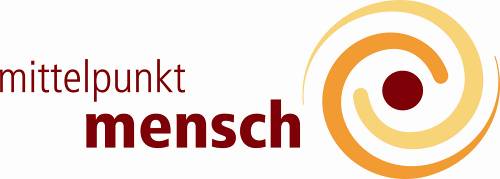 am Kraftort Eifel- Zentrum für Lebensfreude - Psychologische Beratung – Klangpädagogik – Klangmassage – Yoga 
Ausbildungen als Yogalehrer/in, Meditationslehrer/in, Klangmassagepraktiker/in, Klangpädagoge/inTeilnahmebedingungen und Anmeldung für die Ausbildung als Meditationslehrer/inDie Ausbildung umfasst 6 Module mit je 14 Unterrichtsstunden á 45 min. Die Teilnahmegebühren in Höhe von 972,00 Euro für die Gesamtausbildung und pro Teilnehmer/in für die Seminare (2-6 Teilnehmer/innen) verstehen sich ohne Kosten für Unterkunft und Verpflegung. Die Module 1-6 der Ausbildung bauen aufeinander auf und können nur als Gesamtausbildung gebucht werden Anmeldungen für die Seminare sind bis 8 Tage vor Seminarbeginn verbindlich möglich, sofern noch Plätze frei sind. Stornierungsgebühren: Bis 2 Wochen vor Seminarbeginn berechnen wir keine Storno-Gebühr. Ab 2 Wochen vor Kursbeginn berechnen wir lediglich eine Bearbeitungsgebühr von 50,00 Euro. Bei einer Ummeldung auf ein späteres Seminar erfolgt keine Berechnung einer Bearbeitungsgebühr. Sollte ein/e Ersatzteilnehmer/in gefunden werden, entfällt die Gebühr.  Sollten wir aus wichtigem Grund (z. B. Erkrankung der Referenten etc.) ein Seminar absagen müssen, entstehen hieraus keine Ansprüche gegenüber Mittelpunkt Mensch oder der Referentinnen. Ein Ersatztermin wird angeboten. Die Seminare vermitteln Wissen und Selbsterfahrung. Für die physische und psychische Eignung ist jede/r Teilnehmer/in selbst verantwortlich. Falls eine psychische Erkrankung vorliegt ist bei Zweifeln der Arzt oder Therapeut zu fragen, ob eine Teilnahme möglich ist.
Im Rahmen des Seminars findet keine Therapie oder Beratung statt. Das Seminar kann diese nicht ersetzen. Alle Angaben zu deiner Person unterliegen den Datenschutzbestimmungen und werden ausschließlich für die interne Bearbeitung (z. B. Rechnungswesen) oder anonymisierte Newsletter per Mail verwendet. Es erfolgt keine Vorausberechnung der Teilnahmegebühren. Die Begleichung der Teilnahmegebühren erfolgt beim Seminar in bar. Es kann in monatlichen Raten von 162,00 Euro beglichen werden. Es erfolgt eine Rechnung per Mail. Oder, wenn du es wünschst per Post.  Umfangreiche Seminarunterlagen werden ebenfalls, nach dem Seminar, umweltschonend per Mail gesandt.Du erhältst ein Zertifikat als Meditationslehrer/in, -leiterin nach Abschluss der Gesamtausbildung.Für ein Zertifikat ist die Teilnahme an allen Modulen Voraussetzung.Der/die Teilnehmer/ -in versichert mit seiner / ihrer Unterschrift, dass er/sie eigenverantwortlich am Seminar teilnimmt. Das Anmeldeformular bitte umseitig ausfüllen!  AnmeldungHiermit melde ich mich zur Ausbildung als Meditationslehrer/in unter Anerkennung der oben genannten Teilnahmebedingungen verbindlich an.Termine 2019 (Die Planung weiterer Termine erfolgt in 2019)
Modul 1 – 22. Febr. 
Modul 2 – 22. März 
Modul 3 – 26. April 
Modul 4 – 24. Mai 
Modul 5 – 21. Juni 
Modul 6 – 19. Juli Seminarzeiten aller Module: Freitags: 		17.30 Uhr (Ankommen in Stille bei Tee) – 21.30 Uhr Samstags:	     9.15 Uhr (Ankommen in Stille bei Tee) – 18.00 Uhr Teilnahmegebühr: 972, -- Euro Gesamtgebühr Ich melde mich unter Anerkennung der oben genannten Teilnahmebedingungen verbindlich an.Bitte in Blockschrift ausfüllen:Name: ______________________________   Vorname: __________________________________Straße: __________________________            PLZ/Ort: __________________________________Telefon priv.:  _________________________   dienstl. ____________________________________Email: _________________________________________________________________________________________________________________Ort, Datum, Unterschrift